Datierung der LebensmittelVorgekochte/vorproduzierte, 
leicht verderbliche LMSachbezeichnungProduktionsdatummüssen bei max. 5°C gelagert werdenin geeigneten Behältern, zugedeckt oder vakuumverpacktgetrennt von rohen, nicht genussfertigen Lebensmitteln lagern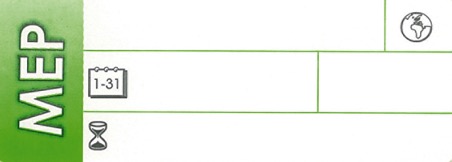 Tiefgekühlte LM 
SachbezeichnungEinfrierdatumdatumdürfen nur frisch eingefroren werden müssen beschriftet und mit dem Einfrierdatum gekennzeichnet werden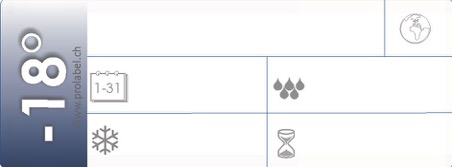 Aufgetaute LMAuftaudatumsind mit dem Auftaudatum zu versehengemäss empfohlenen Lagerzeiten und maximalen Verbrauchsfristen aufzubrauchen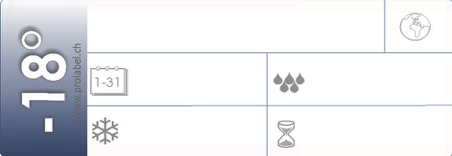 GlacébidonsAnbruchsdatumVerbrauchsfrist (14 Tage)sind mit dem Visum sowie Anbruchsdatum zu verseheninnerhalb von 14 Tagen aufzubrauchenLeichtverderbliche Tagesprodukte(Pâtisserie, Sandwiches usw.)Leichtverderbliche Tagesprodukte müssen gekühlt gelagert werden 
oder nach max. 2 Std. ohne Kühlung entsorgt werden!Leichtverderbliche Tagesprodukte müssen gekühlt gelagert werden 
oder nach max. 2 Std. ohne Kühlung entsorgt werden!Zugekaufte LM „Zu verbrauchen bis: ...“Zugekaufte LM „Zu verbrauchen bis: ...“aufgedruckte Verbrauchsfristen und Lagervorschriften einhalten! Nach Ablauf dürfen diese LM nicht mehr verwendet werdenaufgedruckte Verbrauchsfristen und Lagervorschriften einhalten! Nach Ablauf dürfen diese LM nicht mehr verwendet werdenZugekaufte LM „Mindestens haltbar bis: ...“ (MHD)Zugekaufte LM „Mindestens haltbar bis: ...“ (MHD)Nach Anbruch gut verschliessen Anbruchsdatum vermerken  die Haltbarkeitsfrist gilt nicht 
      mehr! 
 Herstellerangaben
  „Nach dem Öffnen...“ befolgenECONOMAT

Anbruchsdatum: ………………….…

*Lot-Nr: ………………………………

Visum: …………………………………Nachdatierung des MHD: kann auf eigene Verantwortung verlängert werden (Qualitätsprüfung!)Vermerk neben Datum: „“verlängert bis ...“ mit Visum angebracht werden auf Ende Monat bezogen plus 4-8 Wochenauf Ende eines Kalenderjahres plus 3-6 MonateNachdatierung des MHD: kann auf eigene Verantwortung verlängert werden (Qualitätsprüfung!)Vermerk neben Datum: „“verlängert bis ...“ mit Visum angebracht werden auf Ende Monat bezogen plus 4-8 Wochenauf Ende eines Kalenderjahres plus 3-6 Monate*Umgefüllte Ware: Unbedingt Warenlos (LOT-Nummer beim Datum) notieren!  *Umgefüllte Ware: Unbedingt Warenlos (LOT-Nummer beim Datum) notieren!  Haltbarkeit Fleisch/Geflügel/Fisch